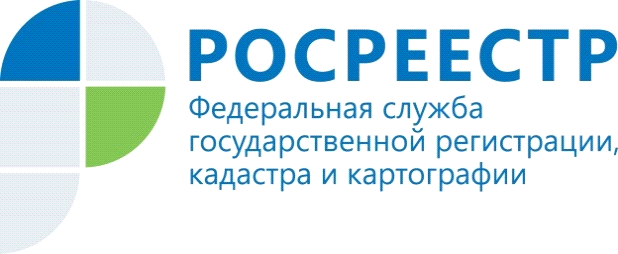 	В настоящее время вопрос определения кадастровой стоимости объектов недвижимости является одним из приоритетных.Под кадастровой стоимостью понимается стоимость, установленная в результате проведения государственной кадастровой оценки или в результате рассмотрения споров о результатах определения кадастровой стоимости либо в случаях, определения кадастровой стоимости вновь учтенных объектов недвижимости, ранее учтенных объектов недвижимости при включении сведений о них в Единый государственный реестр недвижимости (ЕГРН) и объектов недвижимости, в отношении которых произошло изменение их количественных и (или) качественных характеристик. Кадастровая стоимость определяется для целей, предусмотренных законодательством Российской Федерации, в том числе для целей налогообложения, на основе рыночной информации и иной информации, связанной с экономическими характеристиками использования объекта недвижимости, в соответствии с методическими указаниями о государственной кадастровой оценке. Как узнать кадастровую стоимость объекта недвижимости? 1. С помощью сервиса «Получение сведений из ЕГРН».				Сведения о кадастровой стоимости можно получить на портале Росреестра, заказав выписку из ЕГРН. Для этого можно воспользоваться сервисом на портале Росреестра. С главной страницы перейти в раздел «Физическим лицам» или «Юридическим лицам». Выбрать сервис «Получение сведений из ЕГРН», заполнить форму и сформировать заявку. Поля, отмеченные восклицательным знаком, обязательны для заполнения. Убедиться, что заявка принята, запомнить ее номер (по нему можно будет отслеживать статус заявки). Сведения из ЕГРН будут предоставлены не позднее 5 рабочих дней с момента приема документов.			2. С помощью сервиса «Публичная кадастровая карта».			Публичная кадастровая карта содержит сведения ЕГРН. Нужный объект можно найти на карте по кадастровому номеру, а также использовать расширенный поиск. По каждому объекту недвижимости, данные о котором содержит сервис, можно узнать общую информацию, в том числе площадь и кадастровую стоимость объекта, а также характеристики объекта и кто его обслуживает. Информация сервиса является справочной и не может быть использована в виде юридически значимого документа.				3. С помощью сервиса «Справочная информация по объектам недвижимости в режиме online».											Чтобы получить справочную информацию по объекту недвижимости в режиме online, можно использовать специальный сервис в разделе «Электронные услуги и сервисы». По кадастровому номеру, условному номеру или адресу объекта недвижимости можно получить справочную информацию об объекте недвижимости, в том числе сведения о кадастровой стоимости.				4. С помощью сервиса «Получение сведений из фонда данных государственной кадастровой оценки».С помощью сервиса «Получение сведений из фонда данных государственной кадастровой оценки» можно ознакомиться с результатами государственной кадастровой оценки, которую проводят органы власти субъектов Российской Федерации или органы местного самоуправления. Для этого надо зайти в раздел «Физическим лицам» или «Юридическим лицам», выбрать «Получить сведения из фонда данных государственной кадастровой оценки». Для получения сведений об объекте недвижимости достаточно ввести кадастровый номер интересующего объекта в поле поиска и нажать на кнопку «Найти». Откроется ссылка на вкладку с информацией о запрашиваемом объекте недвижимости или надпись об отсутствии таких данных (в случае их отсутствия в фонде данных государственной кадастровой оценки). Можно также скачать отчет об определении кадастровой стоимости, в котором содержатся сведения об интересующем объекте недвижимости. Информация сервиса предоставляется бесплатно в режиме реального времени.											 Сведения в виде бумажного документа можно получить в офисах ОГКУ «МФЦ» и филиала ФГБУ «ФКП Росреестра» по Костромской области.	В случае несогласия с результатами определения кадастровой стоимости объектов недвижимости, указанные результаты в соответствии со статьей 24.18 Федерального закона от 29.07.1998 № 135-ФЗ «Об оценочной деятельности в Российской Федерации» (далее – Закон об оценке) могут быть оспорены заинтересованными лицами, если результаты определения кадастровой стоимости затрагивают права и обязанности этих лиц, в суде или комиссии по рассмотрению споров о результатах определения кадастровой стоимости.В соответствии с приказом Минэкономразвития России от 25.10.2012 № 465 на территории Костромской области создана комиссия по рассмотрению споров о результатах определения кадастровой стоимости при Управлении Росреестра по Костромской области (далее – Комиссия).	Для оспаривания физическими лицами результатов определения кадастровой стоимости в суде предварительное обращение в Комиссию не является обязательным.		Для юридических лиц, органов государственной власти, органов местного самоуправления, оспаривание результатов определения кадастровой стоимости в суде возможно только в случае, если заявление о пересмотре кадастровой стоимости, поданное по соответствующему основанию, отклонено Комиссией, либо в случае, если такое заявление не рассмотрено Комиссией в установленный срок.						Порядок обращения в Комиссию регулируется Законом об оценке и Порядком создания и работы Комиссии по рассмотрению споров о результатах определения кадастровой стоимости, утвержденным приказом Минэкономразвития от 04.05.2012                № 263 (в рамках действующего законодательства). В соответствии со статьей 24.18 Закона об оценке основанием для пересмотра результатов определения кадастровой стоимости является:			недостоверность сведений об объекте недвижимости, использованных при определении его кадастровой стоимости;						установление в отношении объекта недвижимости его рыночной стоимости на дату, по состоянию на которую установлена его кадастровая стоимость.		Заявление о пересмотре кадастровой стоимости может быть подано в Комиссию в период с даты внесения в государственный кадастр недвижимости результатов определения кадастровой стоимости по дату внесения в государственный кадастр недвижимости результатов определения кадастровой стоимости, полученных при проведении очередной государственной кадастровой оценки или в соответствии со статьей 24.19 Закона об оценке, но не позднее чем в течение пяти лет с даты внесения в государственный кадастр недвижимости оспариваемых результатов определения кадастровой стоимости.		Согласно статье 24.18 Закона об оценке, к заявлению о пересмотре кадастровой стоимости прилагаются:							выписка из Единого государственного реестра недвижимости о кадастровой стоимости объекта недвижимости, содержащая сведения об оспариваемых результатах определения кадастровой стоимости;					нотариально заверенная копия правоустанавливающего или правоудостоверяющего документа на объект недвижимости в случае, если заявление о пересмотре кадастровой стоимости подается лицом, обладающим правом на объект недвижимости;						документы, подтверждающие недостоверность сведений об объекте недвижимости, использованных при определении его кадастровой стоимости, в случае, если заявление о пересмотре кадастровой стоимости подается на основании недостоверности указанных сведений;							отчет, составленный на бумажном носителе и в форме электронного документа, в случае, если заявление о пересмотре кадастровой стоимости подается на основании установления в отношении объекта недвижимости его рыночной стоимости.			Заявление о пересмотре кадастровой стоимости без приложения указанных документов к рассмотрению не принимается.	К заявлению о пересмотре кадастровой стоимости также могут прилагаться иные документы.											Заявление о пересмотре кадастровой стоимости рассматривается Комиссией в течение одного месяца с даты его поступления.	В семидневный срок с даты поступления заявления о пересмотре кадастровой стоимости Комиссия направляет уведомление о поступлении данного заявления и принятии его к рассмотрению с указанием даты его рассмотрения в орган местного самоуправления, на территории которого расположен объект недвижимости, результаты определения кадастровой стоимости которого оспариваются, и лицу, обладающему правом на такой объект недвижимости.	Если основанием подачи заявления о пересмотре кадастровой стоимости была недостоверность сведений об объекте недвижимости, использованных при определении его кадастровой стоимости, по результатам рассмотрения данного заявления Комиссия вправе принять одно из следующих решений:		об отклонении заявления о пересмотре кадастровой стоимости в случае использования достоверных сведений об объекте недвижимости при определении кадастровой стоимости;											о пересмотре результатов определения кадастровой стоимости в случае недостоверности сведений об объекте недвижимости, использованных при определении его кадастровой стоимости.						В случае принятия решения о пересмотре результатов определения кадастровой стоимости на основании недостоверности сведений об объекте недвижимости, использованных при определении его кадастровой стоимости, заказчик работ обеспечивает определение кадастровой стоимости объекта недвижимости, в отношении которого было принято указанное решение, в порядке, установленном уполномоченным федеральным органом, осуществляющим функции по нормативно-правовому регулированию оценочной деятельности.		В случае, если заявление о пересмотре кадастровой стоимости подано на основании установления в отчете рыночной стоимости объекта недвижимости, Комиссия принимает решение об определении кадастровой стоимости объекта недвижимости в размере его рыночной стоимости или отклоняет заявление о пересмотре кадастровой стоимости в случаях, предусмотренных порядком создания и работы Комиссии.										В течение пяти рабочих дней с даты принятия по результатам рассмотрения заявления о пересмотре кадастровой стоимости соответствующего решения Комиссия уведомляет об этом лицо, обладающее правом на объект недвижимости, результаты определения кадастровой стоимости которого оспариваются, и орган местного самоуправления, на территории которого расположен объект недвижимости.			Решения Комиссии могут быть оспорены в суде.				Заявления о пересмотре кадастровой стоимости объектов недвижимости принимаются по адресу: 156013, Костромская область, г. Кострома, ул. Сенная,                  д. 17.												Информация о работе Комиссии размещается в региональном блоке Управления Росреестра по Костромской области на официальном сайте Росреестра (www.rosreestr.ru) в подразделе «Информация о работе комиссий по рассмотрению споров о результатах определения кадастровой стоимости» подраздела «Рассмотрение споров о результатах определения кадастровой стоимости» подраздела «Кадастровая оценка» раздела «Деятельность».